Guide to the Records of K. L BufordPrepared by Dana Chandler and Cheryl Ferguson, 2009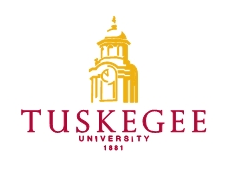 Tuskegee University Libraries, Archives and MuseumTuskegee University Archives©2013, Tuskegee University.  All rights reserved.TABLE OF CONTENTSCollection SummaryAdministrative InformationIndex TermsAgency HistoryScope and ContentArrangementRestrictionsInventoryCollection SummaryCreator:			K.L. BufordTitle:	Papers of K.L. BufordDates:				1957-1958Quantity:			.333 cubic feetIdentification:		Abstract:	The Rev. K. L. Buford and Dr. Stanley Hugh Smith become the first black elected officials in Alabama since Reconstruction when they win seats on the Tuskegee City Council. Buford, a civil rights leader, and Smith, a sociology professor at Tuskegee Institute, defeated white incumbents in a run-off election.  Contact Information:	Tuskegee University Archives and MuseumsPhone: (334) 725-2383Fax: (334) Email: archives@tuskegee.eduURL:  www.tuskegee.eduAdministrative Information	Preferred CitationPapers of K.L. Buford	Acquisition InformationNot Applicable.	Processing InformationThe collection was received in one box. Original order had not been preserved. A number of the documents are in a fragile state. During processing, the metal fasteners were removed. Copies were made of newspaper clippings and photos and the copies inserted in place of the originals. An artificial order was imposed and documents were sorted chronologically by box. Blank folders were assigned titles according to the contents of the folder. It is unknown if the previous attempt at processing maintained any of the original folder titles.  		Index TermsThis collection is indexed under the following headings in the Tuskegee University Libraries online catalog.  Researchers seeking materials about related subjects, persons, organizations, or places should search the catalog using these headings:Corporation Names			Congress of Racial Equality			—History			—Harvard Crimson
			The Southern Courier 			Southern Christian Leadership Conference 			Student Nonviolent Coordinating Committee () Subjects:	African American churches	African American civil rights workers	African American intellectuals -- 20th century	African Americans—Civil rights—History—20th Century	African Americans -- Economic conditions -- 20th century	African American political activists—History	African Americans—Civil rights— 	African Americans -- Social conditions -- 1964-1975	African Americans -- Southern States	African Americans—Southern States—Economic conditions   
	African Americans—Southern States—Social conditions 	—Politics and government	Black power—United States	Black militant organizations—	Civil rights demonstrations -- Southern States	Civil rights demonstrations -- 	Civil rights movements—	Civil rights movements --  -- History -- 20th century	Civil rights workers -- 	Internal security --  -- History -- 20th century	Lawyers -- Southern States	Lawyers -- 			Leadership Conference on Civil Rights	Montgomery ()	NAACP National Conference on Black Power	Poor People's Campaign			Radicalism—	Right wing extremists -- 	 ()	Segregation	Social justice -- 			Social work with African Americans
			Southern States—Politics and government	Southern States--Race relations	Southern States -- Social conditions -- 1945-.	Student movements—	 ()	 ()—Race relations
	—Economic policy—20th Century 
	United States—Politics and government—20th Century	—Race relations		Voter registration— 		Voting 	 Persons:	Abernathy, Ralph, 1926-1990	Carmichael, Stokely	Cummings, Peter	Gomillion, Charles	King, Martin Luther, Jr., 1929-1968	Lottman, Michael S.	Parks, Rosa, 1913-2005	Williams, Hosea, 1926-Biography	K.L. Buford succeeded William E. Carson as pastor of Butler Chapel A.M.E. Zion Church on July 22, 1956.  Buford took the appointment in Tuskegee after leaving a similar appointment at Martin Chapel A.M.E. Zion Church in Los Angeles, California. Buford’s distinguished career includes his work with the Tuskegee Civic Association (TCA) and was one of the first two African Americans elected to public office in the state of Alabama since Reconstruction.  Buford also was chosen “Minister of the Year” at the 56th Annual Convention of the NAACP (1965) in Denver, Colorado.Scope and Contents	The collection consists of documents generated or received by K.L.  Buford, 1957-1958. The bulk of the records date to 1957. They include correspondence, business documents and other miscellaneous documents.  The records are potentially valuable to those interested in researching a history of sociological thought regarding the lives of African Americans, Democratic thought and the history of the Civil Rights Movement, particularly regarding events in Tuskegee, Macon County, Alabama leading up to the landmark Supreme Court case of Gomillion vs. Lightfoot.ArrangementNot Applicable.Restrictions	Restrictions on AccessThere are no restrictions on access.                          	Restrictions on UseResearchers are responsible for addressing copyright issues on materials not in the public domain.InventoryBox	Folder 1	1	Announcement: “First Anniversary Celebration,  Civic Association”, 			June 24, 19581	2	Announcement: From William P. Mitchell, Sec. Tuskegee Civic Assoc.1	3	Announcement: “ Civic Association,” Dec. 321, 1957, Feb 3, 1958 & 			Feb 11, 19581	4	Civil Subpoena in Equity, K.L. Buford1	5	Correspondence: To K. L. Buford from Brown K. Jackson, Exec. Sec. NAACP1	6	Announcement: “ Civic Association,” Sep. 3, 19571	7	Announcement: “Crusade for Citizenship,” Sept. 3, 19571	8	Announcement: “Crusade for Citizenship,” Aug. 20, 19571	9	Announcement: “ Civic Association,” Aug 13, 19571	10	Announcement: “Crusade for Citizenship,” Aug 27, 19571	11	 Civic Association Roster of Officers and Committee Chairmen of the 			 Civic Association for 19581	12	Announcement: “Tuskegee Institute Daily Activity Sheet,: Dec. 19, 19571	13	Announcement: Macon Theatre presents, “Bernadine”1	14	Announcement: “Carver Court- Quality Shop”1	15	Order of Service, Jan 7, 19581	16	Advertisement: “It’s Here!!! Your Quality Seed, Feed and Supply Store”1	17	Announcement: “Crusade for Citizenship,” Dec. 10, 19571	18	Announcement: “ Civic Association,” Dec. 10, 19571	19	“Annual Report of the  Civic Association for 1957”1	20	Roster of Officers and Committee Chairmen of the  Civic Association 			for 19571	21	Correspondence: To K. L. Buford from Murrell Scott1	22	Announcement: Crusade fro Citizenship,” Dec.3, 19571	23	Announcement: “ Civic Association,” Nov. 26, 19571	24	Announcement: “Crusade for Citizenship,” Nov. 26, 19571	25	Announcement: “ Civic Association,” Nov. 19, 19571	26	Announcement: “The T.C. A. presents Mrs. Wilma Dykeman Stokley, in a 			Lecture on “ The Dawn Comes Up Like Thunder””1	27	Announcement: “Crusade for Citizenship, Nov. 12, 19571	28	Announcement: “ Civic Association, “Oct. 29, 19571	29	Office Memorandum: From V.A. Hospital-Conduct of V.A Employees1	30	Copy of Telegram: To K. L. Buford from U.S. Atty. General Herbert Brownell1	31	Announcement: “ Civic Association,” Oct. 15, 19571	32	“A Message from the Business and Professional People of Tuskegee to you the 			Citizens of Macon County1	33	Advertisement: “Crusade for Citizenship,” Oct. 8, 19571	34	Advertisement: “You Save by Buying Here”1	35	Itinerary:  Branch NAACP, Sept. 22, 19571	36	Church Program: Sept. 22, 1957, 1	37	Advertisement; “You are Invited to Join the Macon County Chamber of 				Commerce”1	38	Correspondence: Roselyn Greenleaf to K. L. Buford1	39	Correspondence: G. A. Miller to K. L. Buford1	40	Funeral Announcement: “Joe Lewis”1	41	Announcement: “ Civic Association,” Jan. 28, 19581	42	Church Program: , Jan. 26, 19581	43	Announcement: “ Civic Association, Jan. 21, 19581	44 	Misc.1	45	Correspondence: To K. L. Buford from Sadie P. De;aney1	46	Tuskegee Civic Association membership Card K. L. Buford1	47	Civil Subpoena in Equity: K. L. Buford